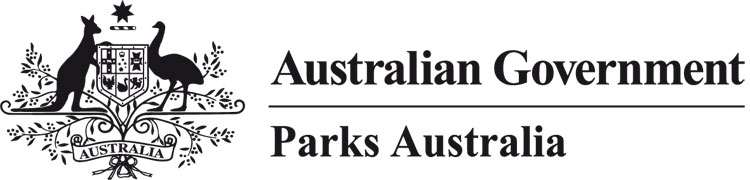 Environment Protection and Biodiversity Conservation Act 1999Section 359(3)Application for Consent to Extension or Renewal of a Prior Usage Right Offshore Petroleum TitleIn making an application, please refer to the title instrument and the Offshore Petroleum and Greenhouse Gas Storage Act 2006 (OPGGS Act) and the Environment Protection and Biodiversity Conservation Act 1999 (EPBC Act). The Offshore Petroleum Guideline: Prior Usage Rights contains further details in respect of applications for consent to extend or renew.Title and titleholder detailsBlock details Please record all blocks on the title to which this application relates. For a renewal application, only list the blocks proposed to be renewed.Marine park overlap details Please confirm which blocks overlap an Australian marine park.Activities currently expected to be conducted under the title within an Australian marine parkPlease indicate the activities currently expected to be conducted in the title area during the remainder of the permit term. NOTE: Information concerning currently expected activities will provide context to inform the Minister’s decision. A titleholder will not be restricted to undertaking these activities during the remainder of the permit term, and the Minister’s consent will be given for an extension/renewal of the title term on the basis that all activities allowable under the OPGGS Act and the EPBC Act may be undertaken (subject to any conditions imposed by the Minister).Application submitted to NOPTAPlease confirm that an application for suspension and extension or renewal has been lodged with the National Offshore Petroleum Titles Administrator (NOPTA).Applicant contact detailsSubmission detailsPlease submit this form electronically to Marine Protected Areas Branch, Parks Australia at:
marineparks@environment.gov.auPlease also forward a copy to the National Offshore Petroleum Titles Administrator at:
titles@nopta.gov.auTitle typeTitle number
(A separate application is required for each title)Titleholder(s)
(Company or Individual Name(s))ASIC ACN/ARBN No:
(if applicable)Interest (%)
(Must total 100%)      %      %      %      %      %      %      %Map sheet area(s)
Note: if there is more than one map sheet please provide a separate attached listing for each map sheet block number(s)Map sheet area(s)
Note: if there is more than one map sheet please provide a separate attached listing for each map sheet block number(s)Map sheet area(s)
Note: if there is more than one map sheet please provide a separate attached listing for each map sheet block number(s)Map sheet area(s)
Note: if there is more than one map sheet please provide a separate attached listing for each map sheet block number(s)Map sheet area(s)
Note: if there is more than one map sheet please provide a separate attached listing for each map sheet block number(s)Map sheet area(s)
Note: if there is more than one map sheet please provide a separate attached listing for each map sheet block number(s)Block number(s)
Note: if there is insufficient space allowed please attach additional pagesBlock number(s)
Note: if there is insufficient space allowed please attach additional pagesBlock number(s)
Note: if there is insufficient space allowed please attach additional pagesBlock number(s)
Note: if there is insufficient space allowed please attach additional pagesBlock number(s)
Note: if there is insufficient space allowed please attach additional pagesBlock number(s)
Note: if there is insufficient space allowed please attach additional pagesBlock number(s)
Note: if there is insufficient space allowed please attach additional pagesBlock number(s)
Note: if there is insufficient space allowed please attach additional pagesBlock number(s)
Note: if there is insufficient space allowed please attach additional pagesMarine parkMarine parkMarine parkMarine parkMarine parkMarine parkMap sheet area(s)
Note: if there is more than one map sheet please provide a separate attached listing for each map sheet block number(s)Map sheet area(s)
Note: if there is more than one map sheet please provide a separate attached listing for each map sheet block number(s)Map sheet area(s)
Note: if there is more than one map sheet please provide a separate attached listing for each map sheet block number(s)Map sheet area(s)
Note: if there is more than one map sheet please provide a separate attached listing for each map sheet block number(s)Map sheet area(s)
Note: if there is more than one map sheet please provide a separate attached listing for each map sheet block number(s)Map sheet area(s)
Note: if there is more than one map sheet please provide a separate attached listing for each map sheet block number(s)Block number(s)
Note: if there is insufficient space allowed please attach additional pagesBlock number(s)
Note: if there is insufficient space allowed please attach additional pagesBlock number(s)
Note: if there is insufficient space allowed please attach additional pagesBlock number(s)
Note: if there is insufficient space allowed please attach additional pagesBlock number(s)
Note: if there is insufficient space allowed please attach additional pagesBlock number(s)
Note: if there is insufficient space allowed please attach additional pagesBlock number(s)
Note: if there is insufficient space allowed please attach additional pagesBlock number(s)
Note: if there is insufficient space allowed please attach additional pagesBlock number(s)
Note: if there is insufficient space allowed please attach additional pagesActivityIntention2D and 3D seismic surveyingAny other kind of surveySeabed samplingExploration or appraisal drillingAdministrative or desktop study Has a suspension/extension application been submitted?Date lodgedLength of extension soughtHas a 5-year renewal application been submitted?Date lodgedCompany nameCompany addressPostal address (if not the same as above)Primary contact namePosition heldPhoneEmailAlternative contact name (if required)Position heldPhoneEmail